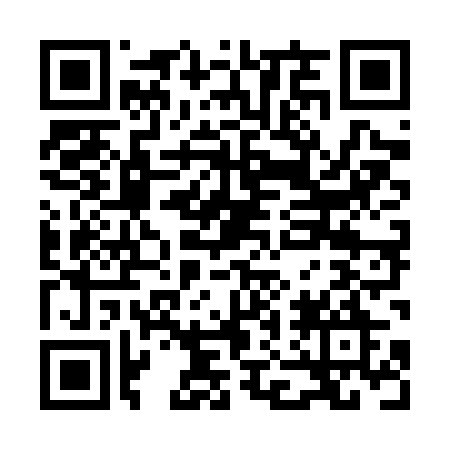 Ramadan times for Antofagasta, ChileMon 11 Mar 2024 - Wed 10 Apr 2024High Latitude Method: NonePrayer Calculation Method: Muslim World LeagueAsar Calculation Method: ShafiPrayer times provided by https://www.salahtimes.comDateDayFajrSuhurSunriseDhuhrAsrIftarMaghribIsha11Mon6:266:267:421:515:188:018:019:1212Tue6:276:277:421:515:188:008:009:1113Wed6:276:277:431:515:187:597:599:1014Thu6:286:287:431:515:177:587:589:0915Fri6:286:287:441:505:177:577:579:0816Sat6:286:287:441:505:167:567:569:0717Sun6:296:297:441:505:167:557:559:0618Mon6:296:297:451:495:157:547:549:0519Tue6:306:307:451:495:157:537:539:0420Wed6:306:307:461:495:157:527:529:0321Thu6:316:317:461:495:147:517:519:0222Fri6:316:317:461:485:147:507:509:0123Sat6:326:327:471:485:137:497:499:0024Sun6:326:327:471:485:127:487:488:5925Mon6:326:327:471:475:127:477:478:5826Tue6:336:337:481:475:117:467:468:5727Wed6:336:337:481:475:117:457:458:5628Thu6:346:347:491:465:107:447:448:5529Fri6:346:347:491:465:107:437:438:5430Sat6:346:347:491:465:097:427:428:5331Sun6:356:357:501:465:097:417:418:521Mon6:356:357:501:455:087:407:408:512Tue6:356:357:511:455:087:397:398:503Wed6:366:367:511:455:077:387:388:494Thu6:366:367:511:445:067:377:378:485Fri6:376:377:521:445:067:367:368:476Sat6:376:377:521:445:057:357:358:467Sun5:375:376:5212:444:056:346:347:458Mon5:385:386:5312:434:046:336:337:449Tue5:385:386:5312:434:036:326:327:4310Wed5:385:386:5412:434:036:326:327:42